附件2022年（第五届）电力信息通信新技术大会议题推荐表　EPTC电力技术协作平台            2022年3月21日印发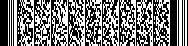 经 办 人单位及职务单位及职务单位及职务手   机E-mailE-mailE-mail请填写您推荐的大会议题信息请填写您推荐的大会议题信息请填写您推荐的大会议题信息请填写您推荐的大会议题信息请填写您推荐的大会议题信息请填写您推荐的大会议题信息请填写您推荐的大会议题信息请填写您推荐的大会议题信息推荐议题题目推荐演讲嘉宾联系电话联系电话联系电话嘉宾单位部门职务部门职务部门职务议题简介及推荐理由简明扼要介绍本次演讲的主要内容、推荐理由，200-300字左右。简明扼要介绍本次演讲的主要内容、推荐理由，200-300字左右。简明扼要介绍本次演讲的主要内容、推荐理由，200-300字左右。简明扼要介绍本次演讲的主要内容、推荐理由，200-300字左右。简明扼要介绍本次演讲的主要内容、推荐理由，200-300字左右。简明扼要介绍本次演讲的主要内容、推荐理由，200-300字左右。简明扼要介绍本次演讲的主要内容、推荐理由，200-300字左右。创新技术路演及产品发布活动内容创新技术路演及产品发布活动内容创新技术路演及产品发布活动内容创新技术路演及产品发布活动内容创新技术路演及产品发布活动内容创新技术路演及产品发布活动内容创新技术路演及产品发布活动内容创新技术路演及产品发布活动内容推荐发布单位联   络   人电   话电   话电   话内容简介简明扼要说明创新技术及产品的创新性及电力应用成效，200字左右。简明扼要说明创新技术及产品的创新性及电力应用成效，200字左右。简明扼要说明创新技术及产品的创新性及电力应用成效，200字左右。简明扼要说明创新技术及产品的创新性及电力应用成效，200字左右。简明扼要说明创新技术及产品的创新性及电力应用成效，200字左右。简明扼要说明创新技术及产品的创新性及电力应用成效，200字左右。简明扼要说明创新技术及产品的创新性及电力应用成效，200字左右。拟参加论坛□数字技术主论坛  □电力信创  □人工智能  □智能传感与物联□新型电力系统网络安全  □电力区块链  □电力通信与智能调控 □技术路演□数字技术主论坛  □电力信创  □人工智能  □智能传感与物联□新型电力系统网络安全  □电力区块链  □电力通信与智能调控 □技术路演□数字技术主论坛  □电力信创  □人工智能  □智能传感与物联□新型电力系统网络安全  □电力区块链  □电力通信与智能调控 □技术路演□数字技术主论坛  □电力信创  □人工智能  □智能传感与物联□新型电力系统网络安全  □电力区块链  □电力通信与智能调控 □技术路演□数字技术主论坛  □电力信创  □人工智能  □智能传感与物联□新型电力系统网络安全  □电力区块链  □电力通信与智能调控 □技术路演□数字技术主论坛  □电力信创  □人工智能  □智能传感与物联□新型电力系统网络安全  □电力区块链  □电力通信与智能调控 □技术路演□数字技术主论坛  □电力信创  □人工智能  □智能传感与物联□新型电力系统网络安全  □电力区块链  □电力通信与智能调控 □技术路演